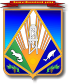 МУНИЦИПАЛЬНОЕ ОБРАЗОВАНИЕХАНТЫ-МАНСИЙСКИЙ РАЙОНХанты-Мансийский автономный округ – ЮграАДМИНИСТРАЦИЯ ХАНТЫ-МАНСИЙСКОГО РАЙОНАП О С Т А Н О В Л Е Н И Еот 31.08.2018                                                                                                № 243г. Ханты-МансийскО внесении изменений в постановление администрации Ханты-Мансийского района от 14 июня 2012 года № 137 «О создании межведомственной комиссии по оценке и обследованию помещения в целях признания его жилым помещением, жилого помещения – пригодным (непригодным) для проживания граждан, а также многоквартирного дома – 
аварийным и подлежащим сносу 
или реконструкции»В соответствии с Федеральным законом от 27.07.2006 № 149-ФЗ 
«Об информации, информационных технологиях и о защите информации», постановлением Правительства РФ от 28.01.2006 № 47 «Об утверждении Положения о признании помещения жилым помещением, жилого помещения непригодным для проживания и многоквартирного дома аварийным и подлежащим сносу или реконструкции», Уставом Ханты-Мансийского района и на основании соглашений о передаче части полномочий по решению вопросов местного значения сельского поселения, заключенных с администрациями отдельных сельских поселений, входящих в состав Ханты-Мансийского района, в целях приведения в соответствие с законодательством Российской Федерации: 1. Внести в постановление администрации Ханты-Мансийского района от 14 июня 2012 № 137 «О создании межведомственной комиссии по оценке и обследованию помещения в целях признания его жилым помещением, жилого помещения – пригодным (непригодным) для проживания граждан, а также многоквартирного дома – аварийным и подлежащим сносу или реконструкции» следующие изменения:1.1. В приложении 1:1.1.1. Пункт 4.9 раздела 4 дополнить абзацем седьмым следующего содержания:«об отсутствии оснований для признания многоквартирного дома аварийным и подлежащим сносу или реконструкции.».1.1.2. Пункт 4.15 раздела 4 изложить в следующей редакции:«4.15. Комиссия в 5-дневный срок с момента издания распоряжения направляет в письменной или электронной форме с использованием информационно-телекоммуникационных сетей общего пользования, в том числе информационно-телекоммуникационной сети «Интернет», включая федеральную государственную информационную систему «Единый портал государственных и муниципальных услуг (функций)» (далее – единый портал),  региональную информационную систему Ханты-Мансийского автономного округа – Югры «Портал государственных и муниципальных услуг (функций) Ханты-Мансийского автономного округа – Югры» (далее – региональный портал), по 1 экземпляру распоряжения и заключения Комиссии заявителю, а также в случае признания жилого помещения непригодным для проживания и многоквартирного дома аварийным и подлежащим сносу или реконструкции – в Службу жилищного и строительного надзора Ханты-Мансийского автономного округа – Югры, орган муниципального жилищного контроля, если иное не предусмотрено соглашением о передачи части полномочий по решению вопросов местного значения конкретного сельского поселения,  по месту нахождения такого помещения или дома.В случае выявления оснований для признания жилого помещения непригодным для проживания вследствие наличия вредного воздействия факторов среды обитания, представляющих особую опасность для жизни и здоровья человека, либо представляющих угрозу разрушения здания по причине его аварийного состояния или по основаниям, предусмотренным пунктом 36 Положения, утвержденного постановлением Правительства Российской Федерации от 28.01.2006 № 47, решение, предусмотренное пунктом 4.9 настоящего Положения, Комиссия не позднее рабочего дня, следующего за днем его оформления, направляет в письменной форме в соответствующий федеральный орган исполнительной власти или орган местного самоуправления, собственнику жилья в письменной или электронной форме с использованием информационно-телекоммуникационных сетей общего пользования, в том числе информационно-телекоммуникационной сети «Интернет», включая единый или  региональный портал, заявителю.В случае признания аварийным и подлежащим сносу или реконструкции многоквартирного дома (жилых помещений в нем непригодными для проживания) в течение 5 лет со дня выдачи разрешения о его вводе в эксплуатацию по причинам, не связанным со стихийными бедствиями и иными обстоятельствами непреодолимой силы, решение, предусмотренное пунктом 4.9 настоящего Положения, Комиссия направляет в письменной форме в органы прокуратуры в 5-дневный срок для решения вопроса о принятии мер, предусмотренных законодательством Российской Федерации.».1.2. В Приложении 2:1.2.1. Абзац одиннадцатый изложить в следующей редакции:«Представитель органа местного самоуправления сельского поселения, уполномоченного на проведение муниципального жилищного контроля (по согласованию), если иное не предусмотрено соглашением о передачи части полномочий по решению вопросов местного значения конкретного сельского поселения».1.2.2. Дополнить абзацами пятнадцатым, шестнадцатым, семнадцатым следующего содержания:«Представитель службы жилищного и строительного надзора Ханты-Мансийского автономного округа – Югры (по согласованию) Представитель органа архитектуры, градостроительства сельского поселения (по необходимости), если иное не предусмотрено соглашением о передачи части полномочий по решению вопросов местного значения конкретного сельского поселенияПредставители соответствующих организаций, эксперты, в установленном порядке аттестованные на право подготовки заключений экспертизы проектной документации и (или) результатов инженерных изысканий (по необходимости).». 2. Опубликовать (обнародовать) настоящее постановление в газете «Наш район» и разместить на официальном сайте администрации Ханты-Мансийского района.3. Настоящее постановление вступает в силу после официального опубликования (обнародования).4. Контроль за выполнением постановления оставляю за собой.       Глава Ханты-Мансийского района                                     	      К.Р.Минулин